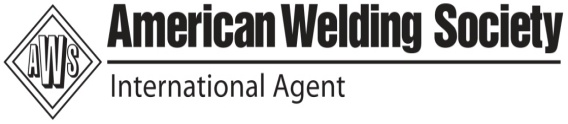 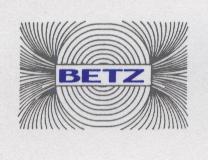 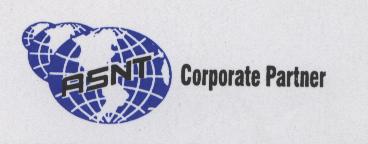 Welding for Fresh Engineers (Part time –  40 Hrs)NDT for Fresh Engineers (Part time –  60 Hrs)Materials and Process  (Part time –  40 Hrs)Materials and Metallurgy (Part time –  40 Hrs)3 Months Diploma for NDT and Welding6 Months Diploma for Materials,NDT and WeldingBETZ EDUCATIONAL & RESEARCH DIVISION21- Dharakeshwari 1st Street , Sembakkam, Tambaram(Tambaram to Velacherry main road )Chennai – 600 073 , Phone # 044-22780291/Mobile # 9551665682/83
E-mail : info@ welding-certification.com /  seminar@welding-certification.com   
Web : www.betzinternational.com/www.welding-certification.com